NamibiaNamibiaNamibiaMarch 2027March 2027March 2027March 2027SundayMondayTuesdayWednesdayThursdayFridaySaturday123456789101112131415161718192021222324252627Independence DayPublic HolidayGood Friday28293031Easter SundayEaster Monday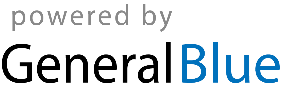 